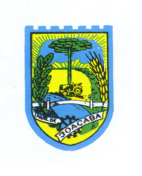 ESTADO DE SANTA CATARINA MUNICÍPIO DE JOAÇABAATA DE REGISTRO DE PREÇOS Nº 14/2016/03DOTADO DE EFEITO JURÍDICO DE DOCUMENTO DE AJUSTE CONTRATUAL, CUJO OBJETO CONSTITUI O REGISTRO DE PREÇOS VISANDO EVENTUAIS REQUISIÇÕES FUTURAS DE MATERIAL PÉTREO, COM VOLUME TOTAL ESTIMADO DE 21.500,00 M³ (VINTE E UM MIL E QUINHENTOS METROS CÚBICOS), DESTINADO À MANUTENÇÃO DAS ESTRADAS DO INTERIOR E A PAVIMENTAÇÃO E CONSERVAÇÃO DE VIAS PÚBLICAS DO MUNICÍPIO DE JOAÇABA, BEM COMO, A PRESTAÇÃO DE SERVIÇOS AGRÍCOLAS (NOS TERMOS DA LEI Nº 4684/2016).Aos 03 (tres) dias do mês de junho do ano de 2016, o MUNICÍPIO DE JOAÇABA, com sede na Avenida XV de Novembro, 378, centro, inscrito no CNPJ sob o nº 82.939.380/0001-99, representado neste ato pelo Prefeito, Sr. RAFAEL LASKE, por intermédio da SECRETARIA DE DESENVOLVIMENTO AGRÍCOLA, INDÚSTRIA, COMÉRCIO, TURISMO E INOVAÇÃO, como órgão gerenciador e, a SECRETARIA MUNICIPAL DE INFRAESTRUTURA, como órgão participante, e a(s) empresa(s) abaixo relacionada(s), representada(s) na forma de seu(s) estatuto(s) social(is), em ordem de preferência por classificação, doravante denominada(s) DETENTORA(S), nos termos da Lei Federal nº 10.520/2002, da Lei Complementar nº 123/2006, do Decreto Municipal nº 4.388/2013, Decreto Municipal nº 2.879/2006 e alterações, Instrução Normativa nº 08/2014, aplicando-se subsidiariamente no que couberem as disposições contidas na Lei Federal nº 8.666/93 com alterações posteriores, celebram a presente ATA DE REGISTRO DE PREÇOS, originada do Processo de Licitação nº 42/2016/PMJ – Edital de Pregão Presencial nº 28/2016/PMJ, homologado em 03/06/2016, mediante termos e condições que seguem. DETENTORA (S):CLÁUSULA PRIMEIRA - DO OBJETO Os preços ora REGISTRADOS, de acordo a proposta apresentada pela(s) DETENTORA(S) no Processo de Licitação, correspondem à expectativa de aquisição dos seguintes itens: CLÁUSULA SEGUNDA - DA VIGÊNCIA E DO ACOMPANHAMENTOA vigência da presente Ata será de 12 (doze) meses, contados da data da sua assinatura.A execução do objeto deverá ser acompanhada e fiscalizada pelos servidores JOSÉ MARTINS e VALDECIR VALENTIN DAROLD, que anotarão em registro próprio todas as ocorrências relacionadas com a execução do mesmo, determinando o que for necessário à regularização das faltas ou defeitos observados.No caso de adesão à presente Ata, o órgão participante deverá designar servidor para o acompanhamento e fiscalização da execução do objeto. CLÁUSULA TERCEIRA - DA FORMA DE EXECUÇÃOHavendo a necessidade do material, o órgão requisitante emitirá a Solicitação e a respectiva Nota de Empenho de Despesa, as quais serão encaminhadas à DETENTORA.Os serviços de extração do material pétreo serão executados em área de propriedade da DETENTORA.A DETENTORA não se oporá ao uso do imóvel (independente de aviso), a fim de que nele possa o órgão requisitante executar as ações necessárias ao cumprimento do objeto deste Edital.O órgão requisitante será responsável pela extração e transporte do material, bem como, por todas as despesas provenientes da execução do objeto, tais como: maquinário, combustível, mão de obra, e quaisquer outras que incidam sobre a contratação ou decorrentes da mesma.O local da extração será definido segundo o princípio da economicidade, ou seja, na propriedade do proponente vencedor que se encontrar mais próxima da obra de cascalhamento, a fim de evitar deslocamento das máquinas e equipamentos públicos e do material para locais onde também possuam cascalheira. Diante disso, as mesmas deverão estar localizadas nas áreas de abrangência constantes da cláusula primeira desta Ata.A quantidade de material retirado será medida de acordo com a capacidade de carga do caminhão que fará o transporte. Nos termos do art. 21 do Decreto Municipal nº 4.388/2013, durante a vigência, a Ata de Registro de Preços proveniente deste processo, poderá ser utilizada por qualquer órgão da Administração Municipal que não tenha participado do certame licitatório, mediante prévia anuência do Município, desde que devidamente comprovada a vantagem e em conformidade com o disposto no § 4º do art. 21 do mesmo diploma legal.Caberá ao órgão gerenciador da Ata de Registro de Preços, verificar junto a DETENTORA a capacidade de fornecimento dos serviços solicitados pelo órgão ou entidade aderente.Caberá a DETENTORA, observadas as condições estabelecidas neste instrumento, optar pela aceitação do fornecimento dos serviços ao órgão ou entidade aderente até o limite de 100% (cem por cento) dos quantitativos registrados, desde que este fornecimento não venha a prejudicar as obrigações anteriormente assumidas com o órgão gerenciador.Fica estabelecido como limite às adesões por órgãos não participantes do registro de preços o quíntuplo do quantitativo de cada item registrado neste instrumento.CLÁUSULA QUARTA – DA FORMA DE PAGAMENTO, DO REAJUSTE E DA REVISÃO.A remuneração a que fará jus a DETENTORA será em decorrência do montante de metros cúbicos de material pétreo que efetivamente venha a fornecer.O pagamento será efetuado até o 10º (décimo) dia do mês subseqüente ao vencido, de acordo com a aferição do órgão requisitante.O pagamento somente poderá ser efetuado após comprovação do recolhimento das contribuições sociais (Fundo de Garantia do Tempo de Serviço e Previdência Social), correspondentes ao mês da última competência vencida, compatível com o efetivo declarado, na forma do § 4º, do art. 31, da Lei nº 9.032/95, e apresentação de Nota Fiscal/Fatura atestada por servidor designado, conforme disposto nos artigos 67 e 73 da Lei 8.666/93.A Nota Fiscal ou outro documento fiscal correlato deverá, conforme o caso, ser emitido para a PREFEITURA DE JOAÇABA, Avenida XV de Novembro, 378, centro, CNPJ/MF nº 82.939.380/0001-99 e ter a mesma Razão Social e CNPJ dos documentos apresentados por ocasião da habilitação, contendo ainda número do empenho e do processo licitatório.No caso de adesão à Ata de Registro de Preços o órgão participante fornecerá os dados necessários à emissão da Nota Fiscal ou de outro documento fiscal correlato.Os preços não serão reajustados.  O órgão gerenciador fará, periodicamente, levantamento dos preços praticados no mercado visando aferir se os preços registrados apresentam-se vantajosos.Os preços poderão serão revisados quando houver alteração dos valores, devidamente comprovada, nos termos da alínea “d”, inciso II, do art. 65 da Lei nº 8.666/93 e alterações, mediante requerimento devidamente instruído, a ser formalizado pela DETENTORA.Mesmo comprovada a ocorrência prevista na alínea “d”, inciso II, do art. 65 da Lei nº 8.666/93, a Administração, se julgar conveniente, poderá optar por cancelar a presente Ata e promover outro processo licitatório.Os preços registrados poderão ser revistos em decorrência de eventual redução dos preços  praticados no mercado ou de fato que eleve o custo dos bens registrados, cabendo ao órgão gerenciador promover as  negociações junto aos fornecedores, observadas as disposições contidas na alínea “d” do inciso II do caput do art. 65 da Lei nº 8.666/93.Quando o preço registrado tornar-se superior ao preço praticado no mercado por motivo superveniente, o órgão gerenciador convocará os fornecedores para negociarem a redução dos preços aos valores praticados pelo mercado.Os fornecedores que não aceitarem reduzir seus preços aos valores praticados pelo mercado serão liberados do compromisso assumido, sem aplicação de penalidade.A ordem de classificação dos fornecedores que aceitarem reduzir seus preços aos valores de mercado observará a classificação original.Quando o preço de mercado tornar-se superior aos preços registrados e o fornecedor não puder cumprir o compromisso, o órgão gerenciador poderá liberá-lo do compromisso assumido, caso a comunicação ocorra antes do pedido de fornecimento, e sem aplicação da penalidade se confirmada a veracidade dos motivos e comprovantes apresentados; e convocar os demais fornecedores para assegurar igual oportunidade de negociação.Não havendo êxito nas negociações, o órgão gerenciador procederá à revogação da ata de registro de preços, adotando as medidas cabíveis para obtenção da contratação mais vantajosa.CLÁUSULA QUINTA – DOS RECURSOS ORÇAMENTÁRIOSO órgão gerenciador e os órgãos participantes consignarão, inclusive no próximo exercício, em seus orçamentos, os recursos necessários ao atendimento das eventuais aquisições.CLÁUSULA SEXTA - DAS RESPONSABILIDADESResponsabilidades da DETENTORA:Executar o objeto de acordo com o disposto na cláusula terceira (Da Forma de Execução) da presente Ata.Manter, durante a execução do objeto, todas as condições de habilitação previstas no Edital e em compatibilidade com as obrigações assumidas.Responsabilizar-se por eventuais danos causados à Administração ou a terceiros, decorrentes de sua culpa ou dolo na execução do objeto.Responsabilizar-se pelos custos inerentes a encargos tributários, sociais, fiscais, trabalhistas, previdenciários, securitários e de gerenciamento, resultantes da execução do objeto.Exigir do órgão requisitante a Solicitação e a respectiva Nota de Empenho de Despesa para a efetiva execução do objeto.Responsabilidades do Município e dos órgãos participantes:Tomar todas as providências necessárias à execução e à fiscalização do objeto.Efetuar o pagamento à DETENTORA, de acordo com a cláusula quarta do presente instrumento.Providenciar a publicação resumida da presente Ata até o quinto dia útil do mês seguinte ao de sua assinatura.Emitir a Solicitação e a respectiva Nota de Empenho de Despesa para que a DETENTORA proceda a efetiva execução do objeto.Convocar a DETENTORA via fax, e-mail ou telefone, para a retirada da Solicitação e da respectiva Nota de Empenho.Conduzir eventuais procedimentos administrativos de renegociação de preços registrados, para fins de adequação às novas condições de mercado.CLÁUSULA SÉTIMA – DAS SANÇÕESNos termos do artigo 7° da Lei 10.520/2002, se a DETENDORA, convocada no prazo estipulado, não celebrar o contrato, deixar de entregar ou apresentar documentação falsa exigida para o certame, ensejar o retardamento da execução de seu objeto, não mantiver a proposta, falhar ou fraudar na execução do Contrato, comportar-se de modo inidôneo ou cometer fraude fiscal, ficará impedida de licitar e contratar com a União, Estados, Distrito Federal ou Municípios, e será descredenciada nos sistemas de cadastramento de fornecedores, pelo prazo de até 05 (cinco) anos, sem prejuízo das multas previstas no Edital e das demais cominações legais.O atraso injustificado na execução dos serviços sujeitará a DETENTORA à multa de mora, no valor de R$ 50,00 (cinquenta reais) por dia de atraso, até o limite de 20% (vinte por cento) do total registrado. A multa aludida acima não impede que o Município aplique as outras sanções previstas em Lei.Na aplicação das penalidades serão admitidos os recursos previstos em lei, garantido o contraditório e a ampla defesa.CLÁUSULA OITAVA – DO CANCELAMENTO DO REGISTRO DE PREÇOSO registro do fornecedor será cancelado quando o mesmo:Descumprir as condições da ata de registro de preços.Não retirar a nota de empenho ou instrumento equivalente no prazo estabelecido pela Administração, sem justificativa aceitável.Não aceitar reduzir o seu preço registrado, na hipótese deste se tornar superior àqueles praticados no mercado. Sofrer sanção prevista no inciso III ou IV do caput do art. 87 da Lei nº 8.666/93, ou no art. 7º da Lei nº 10.520/2002.O cancelamento de registros nas hipóteses previstas nas alíneas “a”, “b” e “d” será formalizado por despacho do órgão gerenciador, assegurado o contraditório e a ampla defesa.O cancelamento do registro de preços poderá ocorrer por fato superveniente, decorrente de caso fortuito ou força maior, que prejudique o cumprimento da ata, devidamente comprovados e justificados, por razão de interesse público ou a pedido do fornecedor.CLÁUSULA NONA - CONDIÇÕES GERAISO sistema de registro de preços deste Município tem como objetivo manter na entidade o registro de propostas vantajosas e, segundo sua conveniência, promover as contrações junto as DETENTORA(S) desta Ata.A existência de preços registrados não obriga o Município a executar o objeto desta Ata, sendo facultada a realização de licitação específica para a contratação total ou parcial do objeto, hipóteses em que, em igualdade de condições, a DETENTORA do registro terá sempre preferência.Para fins deste registro de preços aplicar-se-á o disposto no Decreto Municipal nº 4.388/2013 e Lei nº 8.666/93 e alterações, e ainda os preceitos gerais do direito público, os princípios da teoria geral dos contratos e as disposições de direito privado.A declaração de nulidade deste instrumento opera retroativamente impedindo os efeitos jurídicos que ele, ordinariamente, deveria produzir, além de desconstituir os já produzidos.Os casos omissos serão resolvidos à luz do Decreto Municipal nº 4.388/2013, e da Lei nº 8.666/93 e suas alterações, recorrendo-se à analogia, aos costumes e aos princípios gerais do direito. CLÁUSULA DÉCIMA - DO FOROFica eleito o foro da cidade de Joaçaba (SC) para dirimir questões oriundas deste instrumento, renunciando as partes, a qualquer outro que lhes possa ser mais favorável.E, por estarem acordes, firmam o presente instrumento, juntamente com as testemunhas, em 04 (quatro) vias de igual teor, para todos os efeitos de direito.Joaçaba,  03 de junho de 2016.MUNICÍPIO DE JOAÇABASecretaria de Desenvolvimento Agrícola, Indústria, Comércio, Turismo e Inovação.ALTEVIR DA CÁS - SecretárioNELSON BALDISSERAFORNECEDORTestemunhas: ___________________________________________1ªFORNECEDOR:NELSON BALDISSERA1ªENDEREÇO:RUA KM 16, S/NR.1ªCPF:559.140.209-721ªRG:1.881.992ITEMQTDEUNESPECIFICAÇÃOVALOR UNITÁRIO R$VALOR TOTALR$22.500m³Material pétreo de cascalheira localizada na Zona 02Abrangência:Linha VieceliLinha BorgaroKm 162,596.475,00